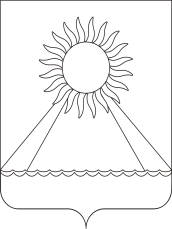 РОССИЙСКАЯ  ФЕДЕРАЦИЯЧЕЛЯБИНСКАЯ   ОБЛАСТЬАРГАЯШСКИЙ МУНИЦИПАЛЬНЫЙ РАЙОНАДМИНИСТРАЦИЯ АРГАЯШСКОГО СЕЛЬСКОГО ПОСЕЛЕНИЯПОСТАНОВЛЕНИЕот «26»    июня  2023 г. №  58 В соответствии с Федеральным законом от 02марта . № 25-ФЗ «О муниципальной службе в Российской Федерации», в целях реализации ст. 9 Федерального закона от 25 декабря . № 273-ФЗ «О противодействии коррупции»,  - ПОСТАНОВЛЯЮ:1. Утвердить Порядок уведомления муниципальными служащими администрации Аргаяшского сельского поселения о фактах обращения в целях склонения их к совершению коррупционных правонарушений, регистрации таких уведомлений и организации проверки, содержащихся в них сведений.2. Утвердить форму уведомления, журнала регистрации уведомления о фактах обращения к муниципальным служащим администрации Аргаяшского сельского поселения в целях склонения их к совершению коррупционных правонарушений.3. Постановление администрации Аргаяшского сельского поселения от 22 августа 2012 г. №100 "Об утверждении порядка уведомления   муниципальными служащими  администрации Аргаяшского сельского поселения  о фактах обращения в целях склонения их к совершению коррупционных правонарушений, регистрации таких уведомлений и организации проверки содержащихся в них сведений" признать утратившим силу.          4. Контроль за исполнением постановления оставляю за собой.5. Настоящее постановление вступает в силу со дня его подписания, и подлежит опубликованию на официальном сайте  Аргаяшского  сельского  поселения. Временно исполняющий полномочия главы Аргаяшского  сельского  поселения                                    В.И.Ижбулдин                                                                                                                                                   у т в е р ж д е н                                                                         постановлением администрацииАргаяшского сельского поселенияот «26 » июня  2023  года №  58ПОРЯДОКуведомления муниципальными служащими администрации
Аргаяшского сельского поселения о фактах обращения
в целях склонения их к совершению коррупционных
правонарушений, регистрации таких уведомлений
и организации проверки содержащихся в них сведенийI. Общие положения1. Настоящий Порядок разработан во исполнение положений Федерального закона от 25.12.2008 № 273-ФЗ "О противодействии коррупции» и определяет процедуру уведомления представителя нанимателя (работодателя) о фактах обращения в целях склонения муниципального служащего к совершению коррупционных правонарушений (далее - уведомление), перечень сведений, содержащихся в уведомлении, организацию проверки этих сведений и порядок регистрации уведомления.2. Действие настоящего Порядка распространяется на муниципальных служащих администрации Аргаяшского сельского поселения и устанавливает обязательные требования к поведению муниципальных служащих администрации Аргаяшского сельского поселения (далее - муниципальные служащие) в случае обращения в целях склонения последних к совершению коррупционных правонарушений.3.Муниципальные служащие администрации Аргаяшского сельского поселения обязаны уведомлять представителя нанимателя (работодателя) - главу Аргаяшского сельского поселения, органы прокуратуры или другие государственные органы обо всех случаях обращения к ним каких-либо лиц в целях склонения их к совершению коррупционных правонарушений.4. В соответствии со статьей 1 Федерального закона № 273-ФЗ под  коррупцией  понимается:а)	злоупотребление служебным положением, дача взятки, получение взятки, злоупотребление полномочиями, коммерческий подкуп либо иное незаконное использование физическим лицом своего должностного положения вопреки законным интересам общества и государства в целях получения выгоды в виде денег, ценностей, иного имущества или услуг имущественного характера, иных имущественных прав для себя или для третьих лиц либо незаконное предоставление такой выгоды указанному лицу другими физическими лицами;б)	совершение деяний, указанных в подпункте "а" настоящего пункта, от имени или в интересах юридического лица.5. Уведомление заполняется и передается муниципальным служащим  главе Аргаяшского сельского поселения по форме согласно приложению № 1  к настоящему Постановлению в течение одного рабочего дня со дня обращения к муниципальному служащему в целях склонения его к совершению коррупционных правонарушений.II. Организация приема и регистрации уведомлений. Правила оформленияОрганизация приема и регистрация уведомлений муниципальных служащих о фактах обращения к ним в целях склонения их к совершению коррупционных правонарушений осуществляется лицом,   ответственным за работу по профилактике коррупционных и иных правонарушений. Отказ в принятии уведомления лицом,   ответственным за работу по профилактике коррупционных и иных правонарушений, недопустим.В случае нахождения муниципального служащего в командировке, отпуске, вне места прохождения службы он обязан уведомить представителя нанимателя (работодателя) в течение одного рабочего дня со дня прибытия к месту прохождения службы.Муниципальный служащий, которому стало известно о факте обращения каких-либо лиц к иным муниципальным служащим в связи с исполнением служебных обязанностей в целях склонения их к совершению коррупционных правонарушений, вправе уведомлять об этом представителя нанимателя (работодателя) в соответствии с настоящим Порядком.Муниципальный служащий при обращении к нему каких-либо лиц в целях склонения его к совершению коррупционных правонарушений представляет письменное уведомление на имя главы Аргаяшского сельского поселения или на имя  временно  исполняющего полномочия главы Аргаяшского сельского поселения.К уведомлению прилагаются все имеющиеся материалы, подтверждающие обстоятельства обращения, в целях склонения муниципального служащего к совершению коррупционных правонарушений.Уведомления регистрируются в «Журнале регистрации уведомлений о фактах обращения к муниципальным служащим администрации Аргаяшского сельского поселения в целях склонения их к совершению коррупционных правонарушений» (далее – Журнал регистрации уведомлений) (приложение  №2).Копия зарегистрированного в установленном порядке уведомления выдается заявителю на руки под роспись в графе 8 (Особые отметки) Журнала регистрации уведомлений.Листы журнала регистрации уведомлений должны быть пронумерованы, прошнурованы и скреплены печатью администрации Аргаяшского сельского поселения.В случае, если уведомление поступило по почте, копия зарегистрированного в установленном порядке уведомления направляется муниципальному служащему, направившему уведомление по почте заказным письмом.           16.О поступившем уведомлении лицо,  ответственное за работу по профилактике коррупционных и иных правонарушений, информирует представителя нанимателя (работодателя) в день его регистрации.  17.В Журнале должно быть отражено следующее:порядковый номер, присвоенный зарегистрированному уведомлению;          -         дата и время его принятия;должность лица, принявшего уведомление;краткое изложение фактов, указанных в уведомлении;           -      подпись должностного лица, принявшего уведомление для проверки сведений, в нем указанных;сведения о принятом решении с указанием даты;особые отметки.18. Запрещается отражать в «Журнале» ставшие известными сведения о частной жизни заявителя, его личной и семейной тайне, а также иную конфиденциальную информацию, охраняемую законом.19. Журнал хранится не менее 5 лет с момента регистрации в нем последнего уведомления - в архиве администрации Аргаяшского сельского поселения.20. Представителем нанимателя (работодателем) принимаются меры по защите муниципального служащего, уведомившего представителя нанимателя (работодателя), органы прокуратуры и другие государственные органы о фактах обращения в целях склонения его к совершению коррупционного правонарушения, о фактах обращения каких-либо лиц к иным муниципальным служащим в связи с исполнением служебных обязанностей в целях склонения их к совершению коррупционных правонарушений, в части обеспечения муниципальному служащему соблюдения гарантий, установленных законодательством о муниципальной службе.III. Организация проверки содержащихся в уведомлениях сведений21. Представитель нанимателя (работодателя) в течение 5 рабочих дней со дня регистрации уведомления принимает решение о проведении проверки сведений, содержащихся в уведомлении.22. Организация проверки содержащихся в уведомлениях сведений осуществляется лицом ответственным за работу по профилактике коррупционных и иных правонарушений.23. Проверка осуществляется в срок, не превышающий 30 календарных дней с момента регистрации уведомления. В исключительных случаях при отсутствии достаточных оснований для окончания проверки, в том числе, когда для проведения проверки необходимо истребовать дополнительные материалы, срок проверки может быть продлен представителем нанимателя (работодателем) до 60 календарных дней.24. В ходе проверки проверяется наличие в представленной заявителем информации признаков состава правонарушения.25. В проведении проверки не может участвовать муниципальный служащий, прямо или косвенно заинтересованный в ее результатах. В этих случаях он обязан обратиться к представителю нанимателя (работодателю) с письменным заявлением об освобождении его от участия в проведении данной проверки.        26. В ходе проверки должны быть полностью, объективно и всесторонне установлены:а) причины и условия, которые способствовали обращению лиц к муниципальному служащему с целью склонения его к совершению коррупционных правонарушений;б) круг должностных обязанностей муниципального служащего, к незаконному исполнению которых его пытались склонить.        27. По результатам проверки администрация Аргаяшского сельского поселения готовит письменное заключение о результатах проверки и в течение 5 рабочих дней после окончания проверки передает его представителю нанимателя (работодателю).28. В заключении о результатах проверки:а) указываются результаты проверки представленных сведений;б) подтверждается или опровергается факт обращения с целью склонения муниципального служащего к совершению коррупционных правонарушений;в)	указываются конкретные мероприятия, проведение которых необходимо для устранения выявления причин и условий, способствующих обращению в целях склонения муниципального служащего к совершению коррупционных правонарушений.29. По результатам проведенной проверки уведомление с приложением материалов проверки представляется представителю нанимателя (работодателю) главе Аргаяшского сельского поселения для принятия решения о направлении информации в правоохранительные органы.30. Проверка осуществляется администрацией Аргаяшского сельского поселения, а также путем направления уведомлений в прокуратуру Аргаяшского района, ОМВД России   по Аргаяшскому району, проведения бесед с муниципальным служащим, подавшим уведомление, указанным в уведомлении, получения от муниципального служащего пояснения по сведениям, изложенным в уведомлении. 31. Уведомление направляется администрацией Аргаяшского сельского поселения в прокуратуру Аргаяшского района, ОМВД  России  по Аргаяшскому району, не позднее 10 дней с даты его регистрации в журнале регистрации уведомлений. По решению представителя нанимателя (работодателя) уведомление может направляться как одновременно во все перечисленные государственные органы, так и в один из них по компетенции. 32. В случае направления уведомления одновременно в несколько органов в сопроводительном письме перечисляются все адресаты. 33. Невыполнение муниципальным служащим обязанности по уведомлению представителя  нанимателя (работодателя) о ставших известнымиему фактах коррупционных правонарушений или сокрытие таких фактов является правонарушением, влекущим его увольнение с муниципальной службы либо привлечение его к иным видам ответственности в соответствии с законодательством Российской Федерации.34.Лица,  ответственные за работу по профилактике коррупционных и иных правонарушений, осуществляющие приемку уведомлений, проверку сведений, содержащихся в уведомлении, обеспечивают конфиденциальность и сохранность данных, полученных от муниципального служащего, и несут персональную ответственность за разглашение полученных сведений в соответствии с законодательством Российской Федерации.                                                                            ПРИЛОЖЕНИЕ № 1 к постановлению администрацииАргаяшского сельского поселенияот «26»  июня  2023 года № 58__________________________________________________________________________________________(Должность, Ф.И.О. представителя нанимателя (работодателя))от ______________________________________________________________________________________________________________________                                                                      (Ф.И.О., замещаемая должность, телефон)УВЕДОМЛЕНИЕо факте обращения к работнику каких-либо лиц в целях склоненияего к совершению коррупционных правонарушенийСообщаю:1) О  всех   известных  сведениях   о  лице,   склоняющем  к  совершению коррупционного правонарушения:________________________________________________________________________________________________________________________________________________________________________________________________________________________________________________________________________________2) Сущность   коррупционного    правонарушения   и   способ   склонения  к совершению коррупционного правонарушения:________________________________________________________________________________________________________________________________________________________________________________________________________________________________________________________________________________3) Дата,  место   и   время  склонения   к   совершению   коррупционных правонарушений:________________________________________________________________________________________________________________________________________________________________________________________________________________________________________________________________________________4) Обстоятельства склонения к совершению коррупционного правонарушения:________________________________________________________________________________________________________________________________________________________________________________________________________________________________________________________________________________"__" __________ 202__ г.   _____________________________________________(подпись лица)      (расшифровка подписи направляющего уведомление)                                                                                                                       ПРИЛОЖЕНИЕ  № 2 к постановлению администрацииАргаяшского сельского поселенияот «26 » июня  2023 года № 58Журналрегистрации уведомлений о фактах обращения
к муниципальным служащим администрации
Аргаяшского сельского поселения в целях склонения
их к совершению коррупционных правонарушенийОб утверждении Порядка уведомления муниципальными служащими администрации Аргаяшского сельского поселения о фактах обращения в целях склонения их к совершению коррупционных правонарушений, регистрации таких уведомлений и организации проверки содержащихся в них сведенийNп/пРегистрационныйномерДата и время принятия уведомленияДолжностное лицо, принявшее уведомлениеКраткие сведения обуведомленииДолжностноелицо,принявшееуведомление на проверку сведений, в немуказанных(подпись, дата)Сведения о принятом решении (дата)Особыеотметки12345678